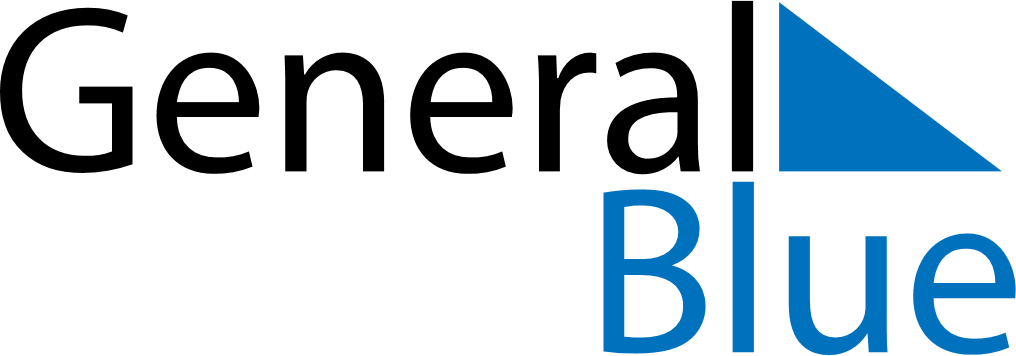 March 2018March 2018March 2018UruguayUruguayMondayTuesdayWednesdayThursdayFridaySaturdaySunday12345678910111213141516171819202122232425262728293031Tourism WeekMaundy ThursdayGood Friday